MIESZKAŃCY PRZYBRADZA!Fundacja Wspomagania Wsi zaprasza na warsztaty pt.:O przestrzeni publicznej dla mieszkańców, czyli o planach zagospodarowania przestrzennego sołectwa Przybradz.  Sobota 8 maj, godz. 16.00 – 19.30Miejsce: Zespół Szkolno-Przedszkolny w Przybradzu, Przybradz 101Nasza przestrzeń, nasza sprawaGmina Wieprz jest w trakcie sporządzania planu zagospodarowania przestrzennego dla wszystkich sołectw. Mieszkańcy mogą wpłynąć na treść zapisów planu, tak aby w przyszłości w miejscach publicznych (np. placach, parkach, miejscach spotkań) powstały obiekty odpowiadające potrzebom mieszkańców. Co na spotkaniu? Wspólnie zastanowimy się, gdzie w sołectwie mogą powstać miejsca publiczne, dostępne dla wszystkich mieszkańców.Podpowiemy, w jaki sposób potrzeby mieszkańców przekuć na wnioski do planu miejscowego.Prowadzący: Dorota Bregin, Magdalena Chustecka, trenerki z zakresu partycypacji społecznej, koordynatorki projektów, działaczki społeczne.Paweł Jaworski, urbanista, członek Zarządu Oddziału Towarzystwa Urbanistów Polskich w Katowicach, związany z Fundacją Napraw Sobie Miasto.Na czas warsztatów zapewniamy opiekę nad dziećmi. Zapraszamy do udziału. Każdy głos jest ważny. 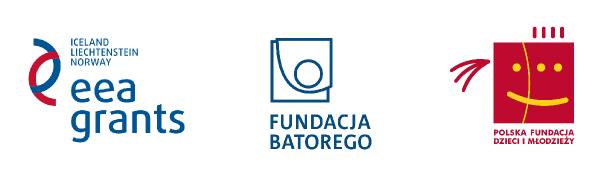 Projekt dofinansowany z dotacji przyznanej w ramach programu Obywatele dla Demokracji, prowadzonego przez Fundację im. Stefana Batorego we współpracy z Polską Fundacją Dzieci i Młodzieży, finansowanego ze środków Mechanizmu Finansowego Europejskiego Obszaru Gospodarczego (tzw. Funduszy EOG).